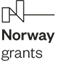 Załącznik Nr 1
do zaproszenia ofertowegoProjekt nr NMF/PA20/ 027 „Synergia działania służb kluczem do bezpiecznego jutra”FORMULARZ OFERTOWYNa zakup biletów lotniczych z Polski do Lublany oraz z Lublany do Polski dla 10 osób 
w ramach projektu pn. „Synergia działania służb kluczem do bezpiecznego jutra” finansowanego ze środków Norweskiego Mechanizmu Finansowego 2014-2021.Pełna  nazwa  i  siedziba  wykonawcy:…........................................................................................................................................................................................................Telefon              ….........................................                      Fax     …........................................Regon                ….........................................                      NIP    ….........................................Adres e-mail: …..……………….….….……………….……………………………………………………………………………...Cena  oferty dla 10 osób wraz ze wskazanym miejscem wylotu i przylotu w określonych terminach: 3. Imię i nazwisko, nr telefonu, faxu oraz e-mail osoby upoważnionej do kontaktów z Zamawiającym:.............................................................................................................................................................................................................4. Oświadczam, że wylot z Polski w dniu 11.04.2022 r. będzie się odbywał w godzinach przedpołudniowych, 
      a wylot z Lublany w dniu 14.04.2022 r. w godzinach popołudniowych z tego samego portu lotniczego.5.   Oświadczam, że wszyscy uczestnicy tj. 10 osób będzie leciało jednym samolotem.Oświadczam, że wyloty/przyloty będą zorganizowane  z lotniska w promieniu do 150 km od siedziby Zamawiającego tj. Łódź, ul. Lutomierska 108/112.Oświadczam, że cena zawiera koszt biletu pasażera z bagażem podręcznym oraz głównym - rejestrowanym  
do 23 kg oraz opłatami lotniskowymi.Oświadczam, że bilety lotnicze zostaną dostarczone drogą mailową na adresy email: wlodzimierz.lesiewicz@ld.policja.gov.pl oraz iwona.szczepaniak-piaskowska@ld.policja.gov.pl9.  Oświadczam, iż połączenia będą organizowane bezpośrednio z lotniska na lotnisko bez przesiadek.10. Oświadczam, że JESTEŚMY/WSPÓŁPRACUJEMY* członkiem/Z CZŁONKIEM* Międzynarodowego Stowarzyszenia       Transportu Lotniczego (IATA – International Air Transport Association)/ posiadamy/KTÓRY POSIADA* autoryzację IATA uprawniająca do świadczenia usług w zakresie sprzedaży biletów lotniczych.11.Oświadczam, że akceptujemy treść umowy stanowiącej Załącznik Nr 2 do Zaproszenia ofertowego 
      i zobowiązujemy się do jej zawarcia w przypadku wyboru naszej oferty.*niepotrzebne skreślić.....................................................................( pieczęć i podpis/y osób/osoby uprawnionej/ychdo reprezentowania wykonawcy)           	L.PMiejsce WylotuMiejsce przylotuGodziny lotuTerminilość osóbWartość nettoWartoŚĆ
brutto1.11.04.2022 102.14.04.202210